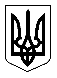 УкраїнаМЕНСЬКА МІСЬКА РАДАМенського району Чернігівської області(тридцять восьма сесія сьомого скликання )РІШЕННЯ25 лютого 2020 року	№122Про продовження (поновлення) договору оренди землі ТОВ «МІВІДА»Розглянувши звернення директора ТОВ «МІВІДА» О.Є. Пономаренка, про продовження строку оренди земельних ділянок (поновлення договорів оренди землі) площею 0,0324 га кадастровий номер 7423010100:01:003:216, площею 1,45 га кадастровий номер 7423010100:01:003:0217 та площею 0,8025 га кадастровий номер 7423010100:01:003:0218, для розміщення та експлуатації основних, підсобних і допоміжних будівель та споруд підприємств переробної, машинобудівної та іншої промисловості, які розташовані за адресою: Чернігівська область, м. Мена, вул. Північна (Піонерська), 31, на тих самих умовах, керуючись ст. ст. 12, 93, 116, 123, 124 Земельного кодексу України, ст. 26 Закону України «Про місцеве самоврядування в Україні», ст.19, ст.33, Закону України «Про оренду землі», Менська міська рада В И Р І Ш И Л А:Поновити договора оренди земельних ділянок ТОВ «МІВІДА» від 25.03.2019 року загальною площею 0,0324 га кадастровий номер 7423010100:01:003:0216, площею 1,4540 га кадастровий номер 7423010100:01:003:0217 та площею 0,8025 га кадастровий номер 7423010100:01:003:0218, для розміщення та експлуатації основних, підсобних і допоміжних будівель та споруд підприємств переробної, машинобудівної та іншої промисловості, які розташовані за адресою: Чернігівська область, м. Мена, вул. Північна (Піонерська), 31, строком на 1 рік, орендну плату встановити в розмірі 8 % від нормативної грошової оцінки земельної ділянки в рік.Доручити міському голові укласти додаткові угоди до відповідних договорів оренди землі від 25.03.2019 року, укладених з ТОВ «МІВІДА».Міський голова	Г.А. Примаков